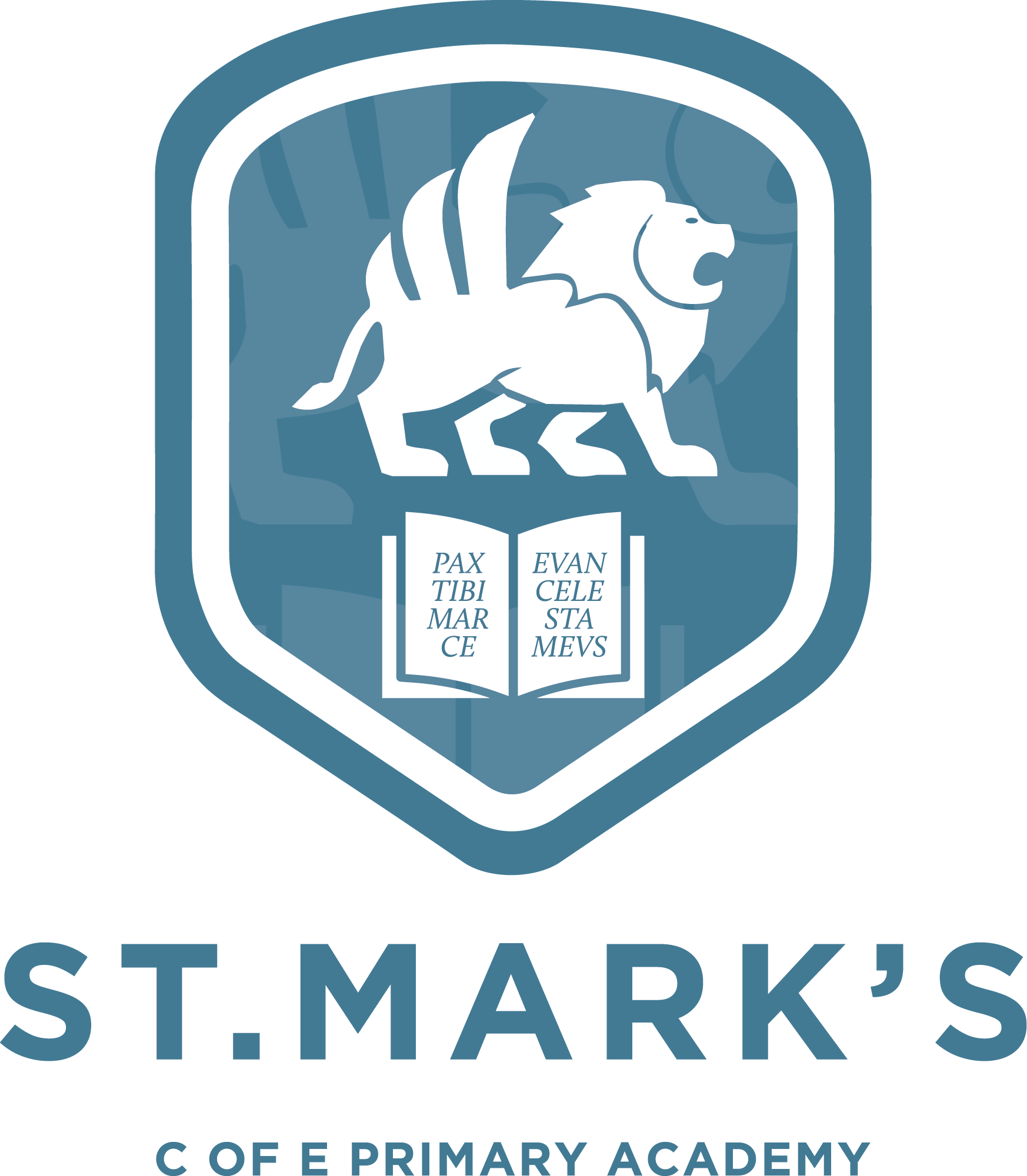 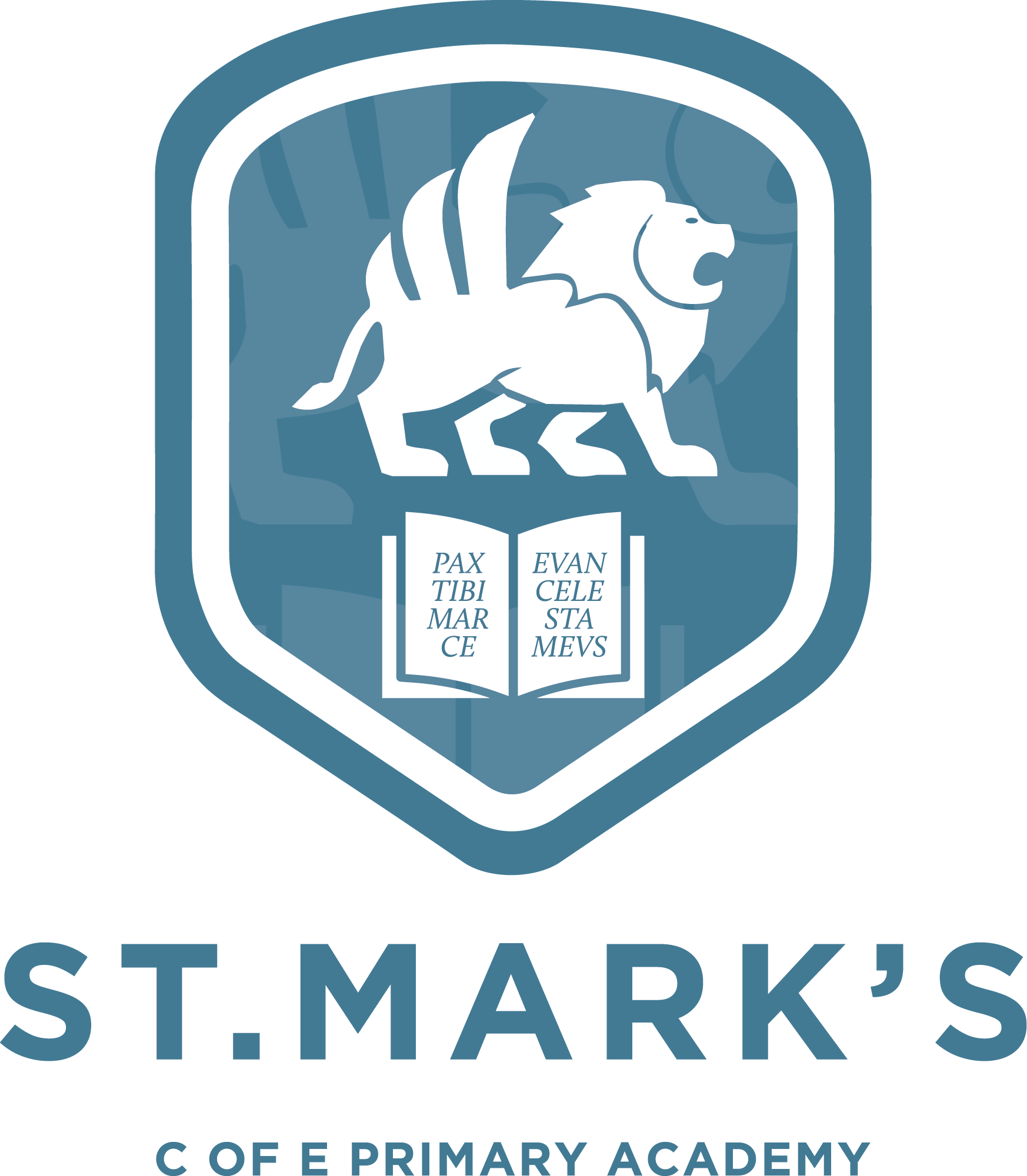 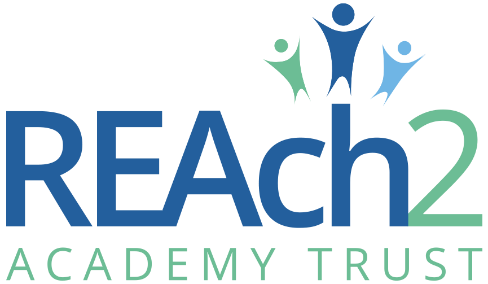 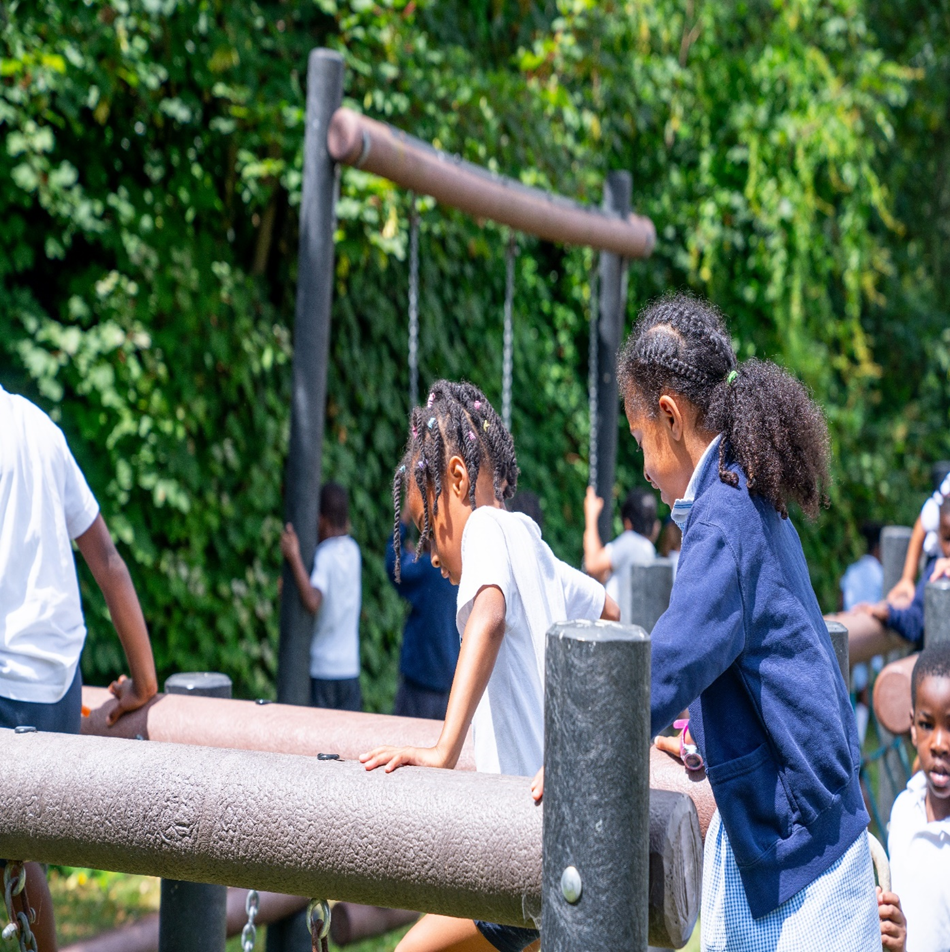 Letter from Catherine Paine, Chief Executive OfficerDear CandidateThank you for your interest in this role within the REAch2 Academy Trust. This is a hugely exciting time for our family of schools. The Trust has been recognised by the Department for Education as being well placed to raise standards and achieve excellence for pupils in a growing number of schools nationwide. We are presented with a rare opportunity to make a real difference to the lives and life chances of so many primary school children – many of whom haven’t previously received the educational opportunities they deserve.The Trust includes schools at all stages of development, from those requiring significant improvement through to existing outstanding schools. As a Trust we are clear about the importance of achieving long term sustainability for our schools. Our vision is to enable individual academies to flourish with real autonomy, whilst also ensuring a strong ethos of support and collaboration across our schools. Employees within REAch2 belong to a national community of professionals, and benefit from a wide range of networks and development opportunities across the Trust. In time, our best teachers are able to work across schools, develop specialisms and step up to leadership roles within and beyond their own academy. The Trust provides a strong culture of collaboration and support, together with high expectations for staff and pupils alike. Those we recruit are able to demonstrate that they share our values, are highly motivated to work with colleagues within and beyond their school to continuously develop their skills and pursue professional excellence and are committed to providing the highest standards of teaching for all children. If that is you then we would be delighted to receive your application.  Catherine Paine 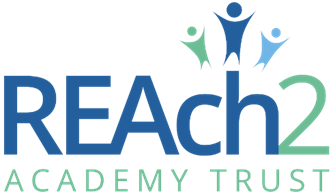 CEOOur Cornerstones and Touchstones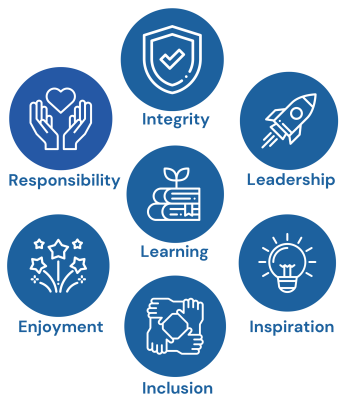 REAch2 is defined by the values of excellence, quality, delivery and standards – these features give the Trust its enduring attributes and its inherent reliability.However, what gives each REAch2 Academy its uniqueness are the Touchstones of the Trust (seen on the right). Just as 500 years ago touchstones were used to test the quality of the gold they marked, so too our touchstones find what is precious and set these things apart. They are used to express the values and ethos of the Trust and describe what the Trust wants to be known for and how it wishes to operate.With good leadership, we aspire to develop children academically, emotionally, physically and spiritually. We notice talent and spot the ‘possible’ in people as well as the ‘actual’. Developing potential across our Trust becomes a realisation that there is a future worth pursuing for everyone. Children deserve enjoyment in their learning and the pleasure that comes from absorption in a task and achieving their goals. Providing contexts for learning which are relevant, motivating and engaging, release in children their natural curiosity, fun and determination. Inspiration breathes energy and intent into our schools: through influential experiences, children can believe that no mountain is too high and that nothing is impossible.REAch2 serves a wide range of communities across the country and we celebrate the economic, social, cultural and religious diversity that this brings: embracing inclusion ensures that we are a Trust that serves all, believing that everyone can succeed.We take our responsibility seriously. We act judiciously with control and care. We don’t make excuses, but mindfully answer for our actions and continually seek to make improvements.REAch2 is a Trust that has a strong moral purpose, our integrity is paramount. Our mission is to change children's lives by providing the very best quality education we can. Through this, children can fulfil their potential, become happy, successful adults and contribute effectively and meaningfully to society. We welcome the fact that all our decisions and actions are open to scrutiny. You can learn more about REAch2 at our website: www.reach2.orgSt Mark’s C of E Primary Academy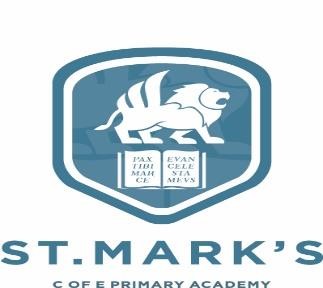 Inspiring minds, achieving excellence, nurturing faith  Welcome to St Mark’s C of E Primary Academy. We are a unique, caring, family orientated school, serving a wonderfully diverse community. Our vision is to inspire a thirst for knowledge, thinking and learning through our creative, curriculum and values-based ethos; our core purpose is to ensure that our pupils and staff achieve excellence through hard work, determination and a focus on maintaining high standards of attainment and conduct. Here at St Mark’s, we understand that each individual is uniquely created to ‘shine’ and grow into compassionate, resilient and responsible individuals, able to contribute positively to the school, the local community and make a difference in society.At St Mark’s our mission is to provide the same standard of education and care for all our pupils as we would wish for our own children. As a Church of England Academy, Christian values are central to the life of our school, where we worship together, serve together and grow together. We build nurturing relationships based on honesty, respect and trust. In so doing, we welcome everyone from all faith backgrounds and none.Our learning environment provides a happy, calm and purposeful atmosphere with a culture of high expectations for all. We educate and nurture the whole child through an exciting, creative and inclusive curriculum which develops children’s knowledge, skills and identity across a broad range of subjects, encouraging all to excel.Ms LabinjoHeadteacherThe roleSENDCo at St Mark’s Church of England Primary AcademyAre you looking for a new challenge? Do you want to join a school that is passionate about providing every child with the opportunity to succeed? This is a chance to join a school with a really positive atmosphere. It is a great place to work, with a fun, vibrant group of staff who genuinely care about each other and the children they work with.St Mark’s Church of England Primary Academy is looking for an enthusiastic, inspirational SENDCo to join our happy and thriving team on a part-time basis.The successful candidate will be a highly motivated, dedicated and creative teacher who has a passion for teaching and learning within special needs. Applicants will have to demonstrate that they have excellent classroom practice, the energy and commitment to make a difference and a desire to ensure that all children reach their full potential.We are looking for an individual who is: Able to make learning engaging, inclusive and fun; Willing to contribute to the wider life of the school; Confident in using a range of resources to make the classroom more engaging; Dedicated to on-going professional developmentWhat can we offer you?An active school community with supportive parents and a team of remarkable staff;An award winning learning environment;A supportive working culture that focuses on positive learning behaviour and high expectations for all children;Opportunities to support the school in moving forward, whilst achieving your own career aspirationsA commitment to opportunities for your professional development The chance to work with a supportive family of schools (REAch2 trust) who share the same passion for primary education.A senior leadership team that believes in distributive leadership and says 'yes' to good ideas;We welcome applications from any individuals who are high quality practitioners; who flourish with a challenge and believe they have the attributes necessary to help establish and shape an outstanding school with the highest possible aspirations for it’s pupils. Background information about the schoolWe are a unique, caring, family orientated school, serving a wonderfully diverse community. Our vision is to inspire a thirst for knowledge, thinking and learning through our creative, curriculum and values-based ethos; our core purpose is to ensure that our pupils and staff achieve excellence through hard work, determination and a focus on maintaining high standards of attainment and conduct. Here at St Mark’s, we understand that each individual is uniquely created to ‘shine’ and grow into compassionate, resilient and responsible individuals, able to contribute positively to the school, the local community and make a difference in society.At St Mark’s our mission is to provide the same standard of education and care for all our pupils as we would wish for our own children. As a Church of England Academy, Christian values are central to the life of our school, where we worship together, serve together and grow together. We build nurturing relationships based on honesty, respect and trust. In so doing, we welcome everyone from all faith backgrounds and none.Our learning environment provides a happy, calm and purposeful atmosphere with a culture of high expectations for all. We educate and nurture the whole child through an exciting, creative and inclusive curriculum which develops children’s knowledge, skills and identity across a broad range of subjects, encouraging all to excel.We are a caring employer who invests in the future of our employees, as only through their excellence can we deliver excellence for the children and families whom we serve. To see more information about the school, please visit our website St. Mark’s C of E Primary AcademyAs a member of the REAch2 Trust, a national family of primary academies, St. Mark’s C of E Primary Academy is committed to raising standards and achieving excellent for all pupils whatever their background or circumstance. The Trust provides a strong culture of collaboration and support, together with high expectations for staff and pupils alike. St. Mark’s C of E Primary Academy is committed to safeguarding and promoting the welfare of children and young people / vulnerable adults and expects all staff and volunteers to share this commitment. This position is subject to an enhanced DBS check and satisfactory written references.The applicationYou are invited to submit an application form to Ms T Labinjo, Headteacher by email recruitment@reach2.orgREAch2 Academy Trust have an Equal Opportunities Policy for selection and recruitment. Applicants are requested to complete the Trust’s online Equality & Diversity Monitoring Form separately. In accordance with our Safeguarding Policy the successful candidate will be required to have an enhanced DBS check.To arrange an informal discussion or school visit please contact Ms T Labinjo, Headteacher via school office on 020 8654 3570 or by email office@stmarks-academy.orgThe application process and timetableThe candidates selected for interview will be informed after shortlisting and full details of the interview programme will be provided. Safeguarding, Safer Recruitment and Data ProtectionAt REAch2 we recognise that those who work in an academy are in a unique position in their care of children. The responsibility for all staff to safeguard pupils and promote their welfare, as stated in Section 175 of the Education Act (2002) is one that is central to our ethos, our policies and our actions. All children are deserving of the highest levels of care and safeguarding, regardless of their individual characteristics or circumstances, and we are committed to applying our policies to ensure effective levels of safeguarding and care are afforded to all our pupils. We will seek to recruit the best applicant for the job based on the abilities, qualifications, experience as measured against the job description and person specification. The recruitment and selection of staff will be conducted in a professional, timely and responsive manner and in compliance with current employment legislation, and relevant safeguarding legislation and statutory guidance.All information is stored securely and any information supplied by unsuccessful candidates will be destroyed through a confidential waste system six months after the decision has been communicated, in accordance with our information and records retention policy.The Trust ensures all applicant data is stored and processed appropriately. For further details on how your information will be managed during the recruitment process please refer to our Privacy Notice for Job Applications. Job Description Post:			SENDCOResponsible to:	Deputy HeadteacherCore PurposeTo manage the provision for pupils identified as having Special Educational Needs and Disability (SEND), including promoting high quality teaching, effective use of resources, and high standards of learning and achievement for all pupils. To work with alongside our Education, Welfare and Pastoral Lead, ensuring effective provision for all pupils with additional needs and work with senior leaders as part of the Senior Leadership team.ResponsibilitiesCo-ordinate provision for pupils with SEND.To manage the implementation of an inclusive curriculum.To lead the provision for SEND across the school through overseeing and managing the day to day operation of the school’s SEND policy.Line manage SEND support staff.To manage appropriate resources for Special Needs and Learning Support and ensure that they are used efficiently, effectively and safelyTo develop curriculum resources to ensure that pupils identified as having SEND have the required levels of supportEnsure that pupils’ needs are identified at an early stage, are being met and are monitored and reviewedWork to develop and implement intervention groups and support.To monitor the progress of students with SEND.To ensure the provision of SEND supports pupils needs, including the allocation of support time and the writing of EHCP, personalised provision plans, high needs funding applications and provision mapping.Ensure that Education Health Care Plans are met appropriatelyEnsure that Health Care plans are in place for children with medical needs and are reviewed regularly, in line with the Supporting Children with Medical Conditions Policy.Ensure that parents are full partners in the processes and support for pupils with SENBe well-informed about SEN issues and matters at a local, county, national and international levelTo identify children who require High Needs Funding in order to make progress and to ensure funds are acquired for this purpose.To develop appropriate outcomes for children in receipt of High Needs funding and ensure appropriate resources are allocated.To evaluate the effectiveness of how High Needs Funding is being used to ensure accountability.Advise all staff on the graduated approach to providing support for pupils with SEND.Support, develop and challenge information and development necessary to sustain motivation and secure improvement in learning.To offer, advice and support teaching and support staff in providing a quality first teach approach.To liaise with members of SLT to develop, monitor and implement the schools behaviour policyLiaise with relevant outside agencies to ensure that individual pupil SEND are met effectively and that the requirements of EHCP’s and high needs funding are met fully.Liaise with the designated teacher where a looked after pupil has SEND.To liaise with and inform parents/carers about the specifics of the SEND provision for their child.Carry out termly SEND support plan meetings and Pupil Progress meetings.Ensuring that accurate and detailed records are kept of meetings and discussions with staff, pupils, parents and outside agencies.Ensure that staff are kept informed of pupil’s SEND and advise on areas to develop and support.To be a key point of contact for parents of pupils with SEND, external agencies, including the local authority and its support servicesTo co-ordinate and lead SEND meetings, communicate information to staff and co-ordinate resulting action.Ensure pupil transition to primary school or the next stage of education is smooth and planned.Work with the Headteacher and the Governors to ensure that the school meets its responsibilities under the equality Act (2010) and the SEND code of practice (2014)Ensure the school keeps the records of all pupils with SEND up to date.Ensure SEND needs are met appropriately through the deployment of the school’s delegated budget and other resources to meet SEND pupils needs effectively.Take an active role in the leadership team taking part in meetings and other roles under the direction of the Headship Team.To maintain the SEN register.To act as consultant to the Headteacher, teaching staff and governors in matters to do with SENTo support LSA professional developmentTo jointly monitor the effectiveness of LSA provision in the school and report on impact to the SLTTo contribute to the School Development Plan on SENTo take an active role in SENDCO Forum MeetingsTo maintain own professional development on development with SENNotesThe job description allocates duties and responsibilities but does not direct the particular amount of time to be spent on carrying them out and no part of it may be so construed.This job description is not necessarily a comprehensive definition of the post. It will be reviewed at least once a year and may be subject to modification or amendment at any time after consultation with the holder of the post.This job description does not form part of the contract of employment. It describes the way the post-holder is expected and required to perform and complete the particular duties as set out in the foregoing.Person Specification Application deadline: Monday 15th April 2024 at 12pm (midday)School visits:  By appointment only, please contact school officeInterviews: Thursday 25th April 2024Contract details:Permanent, part-time (3 days a week)Salary: M2-U3 Greater LondonStart date:September 2024FACTORSESSENTIALDESIRABLEMEASURED BYQUALIFICATIONS AND SKILLSQualified Teacher statusSenco experience and qualificationGraduateClear communication/questioning skills – precise approach to written communicationICT competent – Able to use IWBAble to inspire children’s interest in learningUse of CPOMS or equivalent DSL TrainingEssentialEssentialEssential EssentialEssentialEssentialDesirableAAAO I A  OOIASPECIAL KNOWLEDGE, ABILITIES AND/OR EXPERIENCEKnowledge of strategies to support learning, progress and standards across the curriculum – evidence of impact on progressKnowledge of how ICT can be used to support/ enrich learningEffective classroom management skills – able to provide an effective environment for learningClear understanding of the role of assessment in the development of learningSuccessful record of teaching within primaryEssentialEssentialEssentialEssentialEssentialA  R  O  IAOA O IA O I RPERSONAL QUALITIESFlexibility of approachWell organizedSupportive – able to work as part of a teamAble to respond to and seek adviceEssentialEssentialEssentialEssentialRO R IRRINTEREST AND MOTIVATION IN THE JOBEnthusiasm for children’s learning EssentialO I R A*Key: A=Application, R=Reference, O=Observation, I=Interview*Key: A=Application, R=Reference, O=Observation, I=Interview*Key: A=Application, R=Reference, O=Observation, I=Interview*Key: A=Application, R=Reference, O=Observation, I=Interview